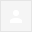 Trinity Times April 11, 2021 Hi everyone,  I hope you had a lovely Easter weekend, and it feels like we are really in the throws of Spring now.  We have been ordered to stay-at-home!!! which frankly, doesn't really change a lot for us, since we were already in lockdown.  But we will still be able to deliver our regular live stream services Sunday mornings. So stay safe everyone, and see below for some opportunities to join together in community and fellowship.  We are all getting a little tired of zoom I think, but being able to connect, and see each other's faces, and just chat about what we are up to can bring a real bright ray of sunshine to your day.  So I hope you take the opportunity to find us on zoom.  
Worship This week: Join us for worship live stream on April 11th.  Trinity has teamed up with Trinity Capreol, and St. Andrew's Massey through to September to offer weekly meditations.  Janet from the worship committee will talk about it more on Sunday morning. Find us by going to the website.  trinitylively.comor facebook:  Trinity LivelyThis week you will be hearing a message from Diane Tait about doubt. Coffee Time:Trinity Lively is inviting you to a scheduled Zoom meeting.

Topic: Coffee Time
Time: Apr 11, 2021 12:00 PM Eastern Time (US and Canada)

Join Zoom Meeting
https://zoom.us/j/99845999856?pwd=NzFwLzJ5aWFPVHRUeXgxdHlNcEVjQT09

Meeting ID: 998 4599 9856
Passcode: 362399
One tap mobile
+12042727920,,99845999856#,,,,*362399# Canada
+14388097799,,99845999856#,,,,*362399# Canada

Dial by your location
        +1 204 272 7920 Canada
        +1 438 809 7799 Canada
        +1 587 328 1099 Canada
        +1 647 374 4685 Canada
        +1 647 558 0588 Canada
        +1 778 907 2071 Canada
Meeting ID: 998 4599 9856
Passcode: 362399
Find your local number: https://zoom.us/u/adKQoPwXEY

Pastoral Care:If you require some pastoral care, someone to talk to, or if there is a pastoral care emergency, please call Diane on Wednesdays at the church, email the office, or call Diane's cell at 705-918-6285, she will contact  The TLC team or the Pastoral Charge supervisor to be in touch. Social Justice:   The United Church of Canada has initiated a campaign to encourage our federal Members of Parliament to support the private members bill to have a Guaranteed Liveable Income for all Canadians.  Members of all Communities of Faith are encouraged to write your own letter or personalize there is an e-mail template found on the UCC website under GLI. Justin Trudeau’s e-mail is pm@pm.gc.ca  and Chrystia Freeland’s e-mail is Chrystia.Freeland@parl.gc.ca.  Please cc takeaction@united-church.ca(opens in a new tab) and your own member of Parliament. You can find your MP's contact information by entering your postal code on the Parliament of Canada website(opens in a new tab). Multiply your efforts by sharing with 10 friends and encourage them to write their own.Announcements:If you have an announcement you would like added to the weekly newsletter, or you feel could be shared via livestream, contact the office by Thursday of that week.  If you leave a message after Wednesday at 2pm, Diane will not receive it until the following week, so it is best to email.What is going on in the life of Trinity? The Trinity Council will meet on April 20, 2021.  Congregational MeetingThe Profile Team along with Rev. Catherine Somerville and possibly Rev. Melody Duncanson-Hales will be hosting a mini presentation on the profile team and the current Profile process.  Here is the link for participants to join.  Can you send it out next week? Maybe on the 16th?

Trinity Lively is inviting you to a scheduled Zoom meeting.

Topic: Congregational Meeting - Profile Team Update
Time: Apr 18, 2021 12:00 PM Eastern Time (US and Canada)

Join Zoom Meeting
https://zoom.us/j/91672697535?pwd=bHpFMHpVZjVHUjdoZmNBYzl1TlB4Zz09

Meeting ID: 916 7269 7535
Passcode: 473761
One tap mobile
+16473744685,,91672697535#,,,,*473761# Canada
+16475580588,,91672697535#,,,,*473761# Canada

Dial by your location
        +1 647 374 4685 Canada
        +1 647 558 0588 Canada
        +1 778 907 2071 Canada
        +1 204 272 7920 Canada
        +1 438 809 7799 Canada
        +1 587 328 1099 Canada
Meeting ID: 916 7269 7535
Passcode: 473761
Find your local number: https://zoom.us/u/acjAzxst4nMILC Events:  the Manitou Intentional Learning Community is hosting 2 events in the coming weeks: The Manitou Intentional Learning Community is excited to welcome the Very Reverend Stan McKay, former Moderator of the United Church of Canada, to lead a workshop entitled “Reconciliation: The renewal of a covenant” exploring the spirit and intent of treaties and an Indigenous philosophy of life - “All My Relations”. The workshop will take place via Zoom on Wednesday, April 7th, at 7:00 p.m.To register: visit MILC’s website Manitou Intentional Learning Community (manitoulearningcommunity.com) and click register in the event informationor go directly to the registration page https://laurentian.zoom.us/meeting/register/tJAtceqtqjMtGNJRJCxQu-V61KpEi9HRDN6yFor more information email manitouintentionallearning@gmail.comMcKay was born on Fisher River First Nation, a Cree community in Northern Manitoba and attended Fisher River Indian Day School and Birtle Indian Residential School. After ordination he served in pastoral ministry in Norway House and Fisher River, as national coordinator of Native Ministry, as the Director of the Dr. Jessie Saulteaux Center and from 1992 to 1994 as Moderator of the United Church of Canada. He is presently working to build cross-cultural relations and participating in dialogue addressing injustice resulting from colonial history.McKay featured in the 2017 documentary Truly and Humbly: Memories of the first Apology directed by Dr. Hoi Cheu of Laurentian University that traces the memories of those present at the 1986 United Church Apology to First Nations People. In the film, McKay suggests that our relationships with each other and with creation are broken, and that non-Indigenous people have much to learn from indigenous philosophies of life.MILC and Soul Strong (https://soulstrong.godaddysites.com/) are excited to be joining forces to facilitate a two-part, interactive Zoom forum entitled Body Image: Seeing Ourselves Through God’s Eyes.Inspired by the extraordinary stories of speakersWendy Coates and Rita O’Link,participants will share and explore their own joys and struggles on the journey to body acceptance.Please join us onTuesday, April 20th and 27th @ 6:30pmand share the information with all who might be interested.To register visit MILC’s websitehttp://www.manitoulearningcommunity.com/and clickRegisterin the event information,Or go directly to the registration pagehttps://laurentian.zoom.us/meeting/register/tJcrf--upzIoGtf1ZVMeAqoCbHwOsfhQdGvNFor more information emailmanitouintentionallearning@gmail.comFri, 9 Apr, 14:13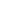 